CAN 365 F/07 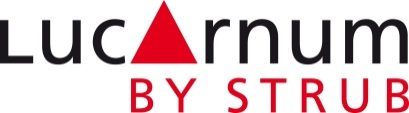 Eléments de vitrageLucarnes préfabriquées pour combles habitables511	Lucarnes demi-rondes∙100 	Vantail à soufflet, vitrage isolant à 
2 verres. Isolation épaisseur mm 50.
Revêtement intérieur en lames de bois 
ou en panneaux de dérivé du bois.	Coefficient U verre 1,1 W/m2K.	Pour inclinaison de toiture à partir de degrés 25. 	01	Marque, type STRUB 	11	Lucarne Rondo 50 Art.No. 392		STRUB Dachgauben/Lucarnes Sàrl.		CH-3266 Wiler b. Seedorf BE.110	Tôle de cuivre brute mm 0,60∙111	lxh mm 530x485∙112	01  lxh  mm  ….x….
02 Inclinaison de toiture degrés …….120	Tôle de zinc titane mm 0,70∙121	lxh mm 530x485∙122	01  lxh  mm  ….x….
02 Inclinaison de toiture degrés ……∙181	01  Description ………………………	02  Dimension lxh mm ….x….	03  Autres …………………………….